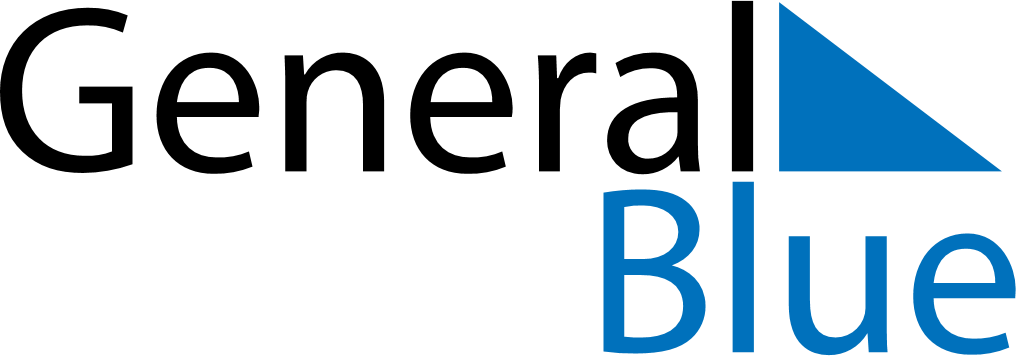 July 2019July 2019July 2019July 2019July 2019July 2019San MarinoSan MarinoSan MarinoSan MarinoSan MarinoSan MarinoMondayTuesdayWednesdayThursdayFridaySaturdaySunday12345678910111213141516171819202122232425262728Liberation from Fascism293031NOTES